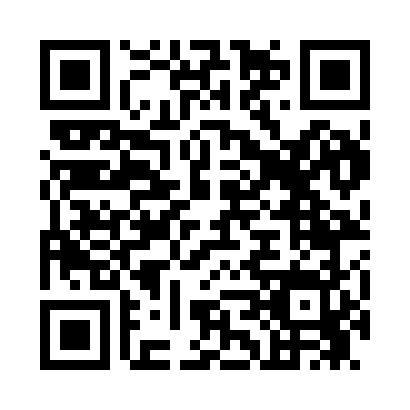 Prayer times for West Mystic, Connecticut, USAMon 1 Jul 2024 - Wed 31 Jul 2024High Latitude Method: Angle Based RulePrayer Calculation Method: Islamic Society of North AmericaAsar Calculation Method: ShafiPrayer times provided by https://www.salahtimes.comDateDayFajrSunriseDhuhrAsrMaghribIsha1Mon3:385:1912:524:538:2510:062Tue3:395:1912:524:538:2510:053Wed3:395:2012:524:538:2510:054Thu3:405:2012:534:548:2410:055Fri3:415:2112:534:548:2410:046Sat3:425:2212:534:548:2410:037Sun3:435:2212:534:548:2310:038Mon3:445:2312:534:548:2310:029Tue3:455:2412:534:548:2310:0110Wed3:465:2412:534:548:2210:0111Thu3:475:2512:544:548:2210:0012Fri3:485:2612:544:548:219:5913Sat3:495:2712:544:548:219:5814Sun3:505:2712:544:548:209:5715Mon3:515:2812:544:548:199:5616Tue3:525:2912:544:538:199:5517Wed3:545:3012:544:538:189:5418Thu3:555:3112:544:538:179:5319Fri3:565:3212:544:538:179:5220Sat3:575:3212:544:538:169:5121Sun3:595:3312:544:538:159:4922Mon4:005:3412:544:538:149:4823Tue4:015:3512:544:528:139:4724Wed4:035:3612:544:528:139:4625Thu4:045:3712:544:528:129:4426Fri4:055:3812:544:528:119:4327Sat4:075:3912:544:518:109:4228Sun4:085:4012:544:518:099:4029Mon4:095:4112:544:518:089:3930Tue4:115:4212:544:508:079:3731Wed4:125:4312:544:508:059:36